St Paul’s Reception Newsletter 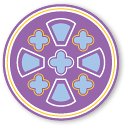 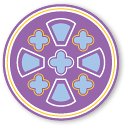 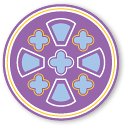 October 2017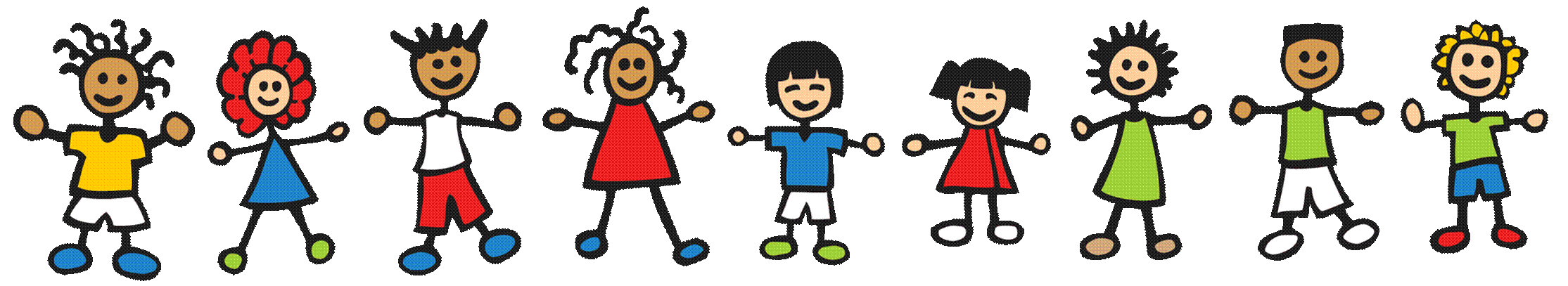 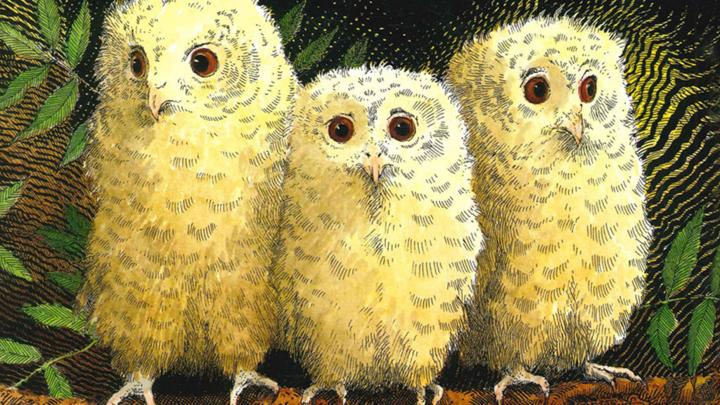 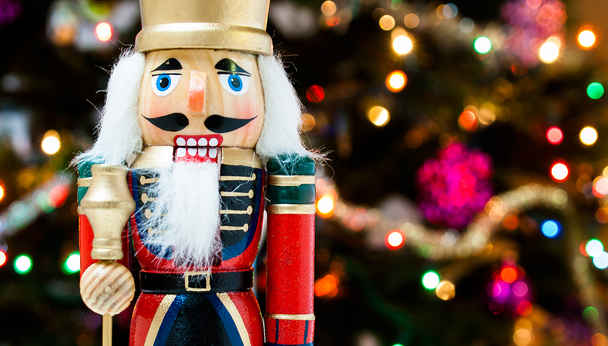 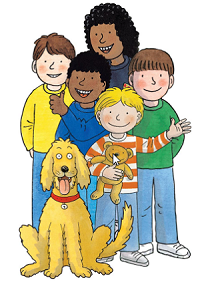 